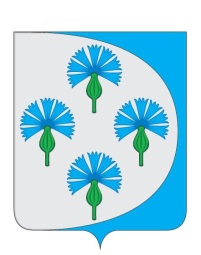 Российская Федерациясобрание представителей сельского поселения Черновский муниципального района Волжский Самарской областиЧЕТВЕРТОГО СОЗЫВА_________________________________________________________________РЕШЕНИЕот «22» сентября 2020 г.                                                                         № 8Об утверждении председателей и заместителей председателей постоянных комиссий Собрания представителей сельского поселения Черновский муниципального района Волжский Самарской области            Руководствуясь Федеральным законом от 06.10.2003 № 131-ФЗ «Об общих принципах организации местного самоуправления в Российской Федерации», Законом Самарской области от 30.03.2015 № 24-ГД «О порядке формирования органов местного самоуправления муниципальных образований Самарской области», Уставом сельского поселения Черновский муниципального района Волжский Самарской области, Решения Собрания представителей сельского поселения Черновский от 22.09.2020 № 7 «О формировании постоянных комиссий Собрания представителей сельского поселения Черновский муниципального района Волжский Самарской области», Собрание представителей сельского поселения Черновский муниципального района Волжский Самарской области РЕШИЛО:1. Утвердить председателей и заместителей председателей постоянных комиссий Собрания представителей сельского поселения Черновский муниципального района Волжский Самарской области. (Приложение № 1).       2.  Настоящее Решение вступает в силу со дня его принятия.      3. Опубликовать настоящее Решение на официальном сайте Администрации сельского поселения Черновский http://admchernovsky.ru.Глава сельского поселения Черновский                                 А.М. КузнецовПредседатель Собрания представителейсельского поселения Черновский     				Ю.А. ОтгулевПриложение № 1к Решению Собрания представителейсельского поселения Черновскиймуниципального района Волжский Самарской областиот 22.09.2020 № 8 Должностной состав постоянных комиссий Собрания представителей сельского поселения Черновский мцниципального района Волжский Самарской областиНаименование комиссииДолжность в комиссииФИОКомиссия по бюджету, налогам, экономическому развитию, самоуправлению и сельскому хозяйствуПредседательЗаместитель председателяЧлен комиссииЧлен комиссииОтгулев Ю.А. Былинкина Е.Н. Голушков А.С.Авдеева Н.А. Комиссия по здравоохранению, образованию, культуре и социальной защите жителейПредседательЗаместитель председателяЧлен комиссииЧлен комиссииЧигарева А.А. Кулик И.Ю. Авдеева Н.А. Попова Е.Н. Комиссия по транспорту, ЖКХ, экологии и благоустройствуПредседательЗаместитель председателяЧлен комиссииЧлен комиссииДобровольский В.В. Сосаева Е.А.Захарова Т.А. Голушков А.С.